This Time Management Plan does not include any mention of revisions to documents. Participants are invited to refer to the latest iteration of each document.Preliminary time management plan of the TDAG-24 meeting_______________Telecommunication Development
Advisory Group (TDAG)31st Meeting, Geneva, Switzerland, 20-23 May 2024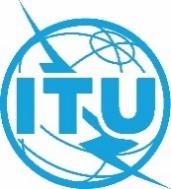 Revision 3 toDocument TDAG-24/DT/1-E16 May 2024English onlyDirector, Telecommunication Development BureauDirector, Telecommunication Development BureauTime Management PlanTime Management PlanMonday
20 MayTuesday
21 MayTuesday
21 MayWednesday
22 MayThursday
23 May0930h-1030hTDAG Bureau meeting (only for Bureau members)0930h-1230hTDAG plenaryAgenda item 6: Reporting on the implementation of the ITU-D AP (continued)Agenda item 6.6: Report by Chair of GCBI	Document: 10Agenda item 6.3: Study Group activities	Documents: 5 and 6Agenda item 6.2: OP-24	Documents: 12, 49, 20, 26, 27, 28, 33, 35, 42, 43, 44, 45, 46, 47 and 480930h-1230hTDAG plenaryAgenda item 6: Reporting on the implementation of the ITU-D AP (continued)Agenda item 6.6: Report by Chair of GCBI	Document: 10Agenda item 6.3: Study Group activities	Documents: 5 and 6Agenda item 6.2: OP-24	Documents: 12, 49, 20, 26, 27, 28, 33, 35, 42, 43, 44, 45, 46, 47 and 480930h-1230hTDAG plenaryAgenda item 13: Calendar of ITU-D events	Document: 14Agenda item 7: Preparations for WTDC-25	Documents: 23, 24, 25, 30, 31, 19, 34, 37 and 39Agenda item 8: Global Youth Summit	Documents: 13 and Ann.1, and 32Agenda item 11: Preparations for WTSA	Document: 150930h-1230hTDAG plenary1100h-1215hTDAG opening and first plenaryAgenda item 1: Address by the SGAgenda item 3: Address by the Director of BDTAgenda item 4: Opening remarks by the Chair of TDAG0930h-1230hTDAG plenaryAgenda item 6: Reporting on the implementation of the ITU-D AP (continued)Agenda item 6.6: Report by Chair of GCBI	Document: 10Agenda item 6.3: Study Group activities	Documents: 5 and 6Agenda item 6.2: OP-24	Documents: 12, 49, 20, 26, 27, 28, 33, 35, 42, 43, 44, 45, 46, 47 and 480930h-1230hTDAG plenaryAgenda item 6: Reporting on the implementation of the ITU-D AP (continued)Agenda item 6.6: Report by Chair of GCBI	Document: 10Agenda item 6.3: Study Group activities	Documents: 5 and 6Agenda item 6.2: OP-24	Documents: 12, 49, 20, 26, 27, 28, 33, 35, 42, 43, 44, 45, 46, 47 and 480930h-1230hTDAG plenaryAgenda item 13: Calendar of ITU-D events	Document: 14Agenda item 7: Preparations for WTDC-25	Documents: 23, 24, 25, 30, 31, 19, 34, 37 and 39Agenda item 8: Global Youth Summit	Documents: 13 and Ann.1, and 32Agenda item 11: Preparations for WTSA	Document: 150930h-1230hTDAG plenary1215h-1230hGroup photo0930h-1230hTDAG plenaryAgenda item 6: Reporting on the implementation of the ITU-D AP (continued)Agenda item 6.6: Report by Chair of GCBI	Document: 10Agenda item 6.3: Study Group activities	Documents: 5 and 6Agenda item 6.2: OP-24	Documents: 12, 49, 20, 26, 27, 28, 33, 35, 42, 43, 44, 45, 46, 47 and 480930h-1230hTDAG plenaryAgenda item 6: Reporting on the implementation of the ITU-D AP (continued)Agenda item 6.6: Report by Chair of GCBI	Document: 10Agenda item 6.3: Study Group activities	Documents: 5 and 6Agenda item 6.2: OP-24	Documents: 12, 49, 20, 26, 27, 28, 33, 35, 42, 43, 44, 45, 46, 47 and 480930h-1230hTDAG plenaryAgenda item 13: Calendar of ITU-D events	Document: 14Agenda item 7: Preparations for WTDC-25	Documents: 23, 24, 25, 30, 31, 19, 34, 37 and 39Agenda item 8: Global Youth Summit	Documents: 13 and Ann.1, and 32Agenda item 11: Preparations for WTSA	Document: 150930h-1230hTDAG plenary1230h-1430hLunch1230h-1430hLunch1245h-1415hISCG meeting1230h-1430hLunch1230h-1430hLunch1430h-1730hTDAG plenaryAgenda item 5: Adoption of the agenda and the TMP	Documents: 1, DT/1 and DT/2Agenda item 6: Reporting on the implementation of the ITU-D APAgenda item 6.1: Implementation of KAP	Documents: 2 and Ann.1, and 22Agenda item 6.4: ITU-D Projects 	Documents: 7, 36, 16, 17 and 38 Agenda item 6.5: Membership, Partnerships, Private Sector-related matters	Documents: 4, 8 and Ann.11430h-1630hTDAG plenaryAgenda item 6: Reporting on the implementation of the ITU-D AP (continued)Agenda item 6.2: OP-24 (continued)Agenda item 12: Contribution to the work of the EG-ITR	Document: 3Agenda item 10: Outcomes of RA-23 and WRC-23 relevant to the work of ITU-D	Document: 111430h-1630hTDAG plenaryAgenda item 6: Reporting on the implementation of the ITU-D AP (continued)Agenda item 6.2: OP-24 (continued)Agenda item 12: Contribution to the work of the EG-ITR	Document: 3Agenda item 10: Outcomes of RA-23 and WRC-23 relevant to the work of ITU-D	Document: 111430h-1730hTDAG plenaryAgenda item 9: Collaboration with the other Sectors	Documents: 9, 18, 29, 40, 41 and 211430h-1730hTDAG plenary and closingApproval of the summary of conclusions	Document: DT/xx1430h-1730hTDAG plenaryAgenda item 5: Adoption of the agenda and the TMP	Documents: 1, DT/1 and DT/2Agenda item 6: Reporting on the implementation of the ITU-D APAgenda item 6.1: Implementation of KAP	Documents: 2 and Ann.1, and 22Agenda item 6.4: ITU-D Projects 	Documents: 7, 36, 16, 17 and 38 Agenda item 6.5: Membership, Partnerships, Private Sector-related matters	Documents: 4, 8 and Ann.11630h-1730hSession on partner/member recognition1630h-1730hSession on partner/member recognition1430h-1730hTDAG plenaryAgenda item 9: Collaboration with the other Sectors	Documents: 9, 18, 29, 40, 41 and 211430h-1730hTDAG plenary and closingApproval of the summary of conclusions	Document: DT/xx1745hTDAG Director’s cocktail reception and NoW social event1745h-1845hMeeting of TDAG-WG-SR1745h-1845hMeeting of TDAG-WG-SR